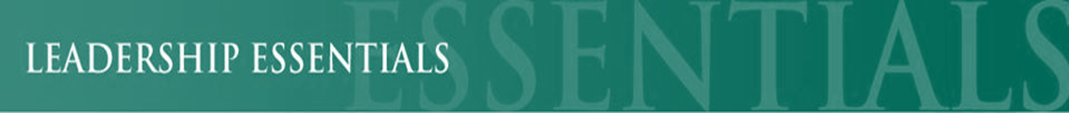 Financial Assistance Application for the Leadership Essentials 2019 ClassA limited amount of partial tuition assistance is available to participants of the Leadership Essentials program.  The award amount is based on particular circumstances of the participant as well as the number of requests received each year.  The maximum individual award amount is $1,500.  Your request for tuition assistance will not influence the selection process and is totally confidential.  Each request will be reviewed independent of the selection process and will have no effect on selection.  If you need financial assistance, please complete this form and return it with your application to the LE Program Manager at lfuchs@loyola.edu  no later than October 26, 2018.  Requests received after this date will not be accepted.  I, ____________________________ would like to request financial assistance in the amount of $_______ if my application to Leadership Essentials is accepted.  My sponsoring company/organization will be able to contribute $         _    towards the cost of the tuition.  My own financial circumstance is such that I am able to contribute $       __     towards the cost of the tuition.  (NOTE:  your tuition payment plan from all sources must total $3,500)I have sought tuition support from my organization/other companies/organizations and civic leaders in my local area, but have been unable to obtain such support.         	YES [    ]        NO [    ]I would like to request to pay my tuition in installments.	YES [    ]       NO [    ]If financial assistance is not available, will you be able to participate in the Leadership Essentials program?	YES [    ]       NO [    ]Please describe the reason(s) for your request for financial assistance:Signature __________________________________________ Date ___________________